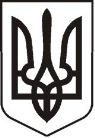 У К Р А Ї Н АЛ У Г А Н С Ь К А    О Б Л А С Т ЬП О П А С Н Я Н С Ь К А    М І С Ь К А    Р А Д А Ш О С Т О Г О   С К Л И К А Н Н ЯРОЗПОРЯДЖЕННЯміського  голови03.04.2018                                                 м.Попасна                                               №74 Про  виплату  Канус А.В.допомоги  на  поховання  матері  Канус Н.В.        Розглянувши заяву Канус  Ауріки  Володимирівни з проханням виплатити допомогу на поховання  матері Канус Наталії Василівни та надані документи, на  підставі рішень  виконкому   міської   ради   11.03.2015   № 6  «Про затвердження  розміру допомоги на поховання деяких категорій осіб виконавцю волевиявлення померлого або особі, яка зобов'язалася поховати померлого», 20.09.2013 № 106 «Про затвердження  Порядку  надання допомоги на поховання деяких категорій осіб  виконавцю волевиявлення  померлого або особі, яка зобов’язалася поховати померлого»:1. Виплатити  Канус Ауріці Володимирівні, яка зареєстрована за адресою: м.Попасна, вул. Піщана,32,  допомогу   на  поховання     матері   Канус Наталії Василівни, яка була зареєстрована  за  адресою:  м.Попасна,   вул. Піщана,32,  та    померла   07 березня  2018  року,  у   розмірі  998,00  грн.    (дев'ятсот    дев'яносто    вісім  грн. 00 коп.).2. Контроль за виконанням розпорядження покласти на  фінансово-господарський  відділ  виконкому міської ради.      Міський голова                                                                                     Ю.І.ОнищенкоГапотченко, 20832